Smjernice za provedbu Godišnje nagrade za novinarske radove koji promiču vrijednost obrazovanja: „Misli, vježbaj, mijenjaj!“Tema 11. Nagrade: promocija sporta i socio-emocionalnih vještina djece i mladihŠto je „Godišnja nagrada za novinarske radove koji promiču vrijednosti obrazovanja“?Udruga Pragma pokrenula je projekt dodjele Nagrade 2012. godine s ciljem podizanja medijske kulture i medijskog opismenjavanja djece i mladih te jačanja demokratskog građanstva. Dodatni cilj je davanje podrške i promoviranje rada novinara koji promiču vrijednost obrazovanja i koji svojim izvještavanjem doprinose kvalitetnijoj informiranosti o obrazovanju. Projekt doprinosi većoj vidljivosti odgojno - obrazovnih programa u Hrvatskoj te stvaranju osjećaja zajedništva različitih dionika u zajednici. Projekt se provodi u cijeloj Hrvatske. Nagrada je koncipirana u tri dijela/faze: Pragma objavljuje javni poziv novinarima za prikupljanje novinarskih radova u dvije, odnosno tri kategorije (radijski, TV i/ili tiskani/online prilozi), sukladno odabranoj temi Nagrade; Pristigli i kvalificirani novinarski radovi se upućuju u osnovne, srednje škole i učeničke domove u Hrvatskoj, zajedno sa Smjernicama za ocjenjivanje radova, gdje učenici biraju najkvalitetnije radove uz podršku svojih nastavnika, roditelja te potporu Pragme;Pragma organizira javnu, svečanu dodjelu Nagrade dobitnicima, uz sudjelovanje djece i mladih (učenika) i stručnjaka, te predstavlja rezultate vrednovanja cjelokupnog procesa dodjele Nagrade. Iz Natječaja su isključeni radovi koji spadaju u kategoriju prikrivenog oglašavanja, radovi koji promoviraju ili neprimjereno prikazuju određena nepoželjna ponašanja; radovi koji produbljuju ideološko - svjetonazorske društvene sukobe; radovi koji ne štite dostojanstvo djece i mladih te obitelji, kao i radovi koji svojim sadržajem nisu nedvosmisleno povezani s izabranom temom Nagrade.  Pokrovitelj ovogodišnje dodjele Nagrade je Ministarstvo turizma i sporta, a Grad Zagreb sufinancira projektne aktivnosti. Partneri u dodjeli Nagrade su Hrvatski školski sportski savez i Društvo za komunikacijsku i medijsku kulturu. Ciljevi ovogodišnje Nagrade i važnost izabrane teme Ovogodišnja Nagrada je usmjerena promociji sporta kao izvannastavne i izvanškolske aktivnosti koja doprinosi pozitivnim obrazovnim ishodima, povećanoj socijalnoj uključenosti djece i mladih, prevenciji neprihvatljivog ponašanja, razvoju socijalnih i emocionalnih vještina te općeljudskih vrijednosti kod djece i mladih.usvajati stavove kod djece i mladih, roditelja i stručnjaka, o važnosti sudjelovanja u sportskim aktivnostima: radi kvalitetnog fizičkog razvoja i održavanja fizičkog i psihičkog zdravlja, socijalizacije, usvajanja zdravih i životnih vrijednosti i osobina (samokontrole i discipline, organiziranosti, upornosti, zadržavanja motivacije, prihvaćanja neuspjeha, suradnje, suživota u zajednici i poštivanja drugih – kolega i suparnika, fair-playa, osjećaja osobne kompetencije i utjecaja na okolnosti, tzv. unutarnji lokus kontrole…), razvoja zdravih navika i aktivnog provođenja slobodnog vremena (sprječavanje ovisnosti o ekranu i drugih nepoželjnih ponašanja) i sl.   promovirati pozitivne strane sudjelovanja djece i mladih u sportu i na taj način povezati sport i razvoj socio-emocionalnih kompetencija djece i mladih: uspostavljanje kvalitetnih odnosa (vršnjačkih i odnosa odrasli-dijete), timski rad, nenasilje, empatija, prepoznavanje, izražavanje i prorada (teških) osjećaja, tolerancija i razumijevanje drugih, zajedništvo i suradničko rješavanje problema, postavljanje osobnih ciljeva, promovirati sport, ne kao sredstvo osobnog uspjeha i ostvarivanja određenog statusa u društvu (u kojem je natjecateljski duh glavna motivacija), već kao aktivnost koja djetetu pruža zadovoljstvo zbog kretanja, sudjelovanja, prijateljstva i pomicanja vlastitih granicapromovirati zajedništvo u sportu, empatiju i altruizam kao ključne komponente timskog rada i timskog uspjehapromovirati odnos trenera i djece koji se temelji na poštivanju, uvažavanju i suradnji (u individualnom i timskom sportu); isticati važnost zaštite djece od svih oblika zlostavljanja ili neprimjerenog ponašanja vršnjaka ili odraslih (roditelja, trenera, klubova)promovirati uključivanje ranjivijih i osoba s invaliditetom u sport promovirati socijalnu ulogu sporta koji povezuje djecu i mlade različitih socio-ekonomskih pozadinaisticati važnost pristupačnosti i priuštivosti sporta u lokalnim zajednicamapredstaviti programe, projekte i aktivnosti školskog sporta i školska sportska društva koja na lokalnoj razini okupljaju djecu i mlade u sportskim i rekreativnim aktivnostima te utjecaj školskog sporta u razvoju navike bavljenja sportom;predstavljanje sportsko-edukativnih projekata koji se provode u odgojno-obrazovnim ustanovama i zajedniciisticati važnost predstavljanja različitih sportova i uključivanja djece u različite oblike tjelesnih aktivnosti od rane pred/školske dobizagovarati sportski, aktivni način života i razmišljanja, fair-playa kroz predstavljanje osoba i timova – pozitivnih primjera u sportu razvijati svijest o nepoželjnosti negativnih ponašanja roditelja i trenera i istraživati modele najbolje suradnje roditelja i trenera u promociji zdravlja djece i mladih.isticati nepoželjnost govora mržnje razvoj svijesti o nepoželjnosti reklamiranja sredstava ovisnosti na sportskim terenima i povezivanja sporta sa sredstvima ovisnosti (npr. alkoholom i kladionicama).Koje radove učenici, roditelji i nastavnici ocjenjuju u 11. Nagradi?U kategoriji radijski prilozi:Ivana Sučić, Prvi program Hrvatskog radija, s radom: „Leti po svom, ostani dijete“ (trajanje: 10 minuta);Maša Rađenović, Radio Sisak, s radom: „Školska frekvencija: Tragom razvoja, aktivnosti i natjecanja u školskim dvoranama“ (trajanje: 9,17 minuta); Josipa Jergović Baklaić, Hrvatski radio Otočac, s radom: „ZDRAVITON - "Naj sportaši" (trajanje: 9,15 minuta);Doris Banić, Alfa radio, s radom: „Čilićevi stipendisti“ (trajanje: 4,31 minuta);Hrvoje Josip Bišćan, Hrvatski katolički radio, s radom: „Djeca, ekrani, sport“ (trajanje: 16,17 minuta).U kategoriji TV/tiskani/online prilozi:Andrea Kršlović, Zadarski tjednik, s radom: „Mali princ stvara bolji svijet i treba podršku lokalne zajednice“ (vrijeme čitanja: 7 minuta);Ante Pejar, SUM TV, s radom: „Uspješna mlada sportašica i trenerica o važnosti bavljenja fizičkom aktivnošću“ (trajanje: 17,30 minuta);Ivana Rab Guljaš, Glas Slavonije, s radom: „Borci uz pobjedničke pojase i medalje žele i fakultetske diplome“ (vrijeme čitanja: 10 minuta);Sanja Bubalo, Portal Dječja posla, s radom: „Djeca s teškoćama kroz sport žive ispunjen život pun mogućnosti“ (vrijeme čitanja: 7 minuta);Josip Balić, Sportska televizija, s radom: „Taekwondo klub Monter“ (trajanje: 8,12 minuta)Gorana Đivić, Sportska televizija, s radom: „"Girls Trophy" turnir u Brezovici“ (trajanje: 9,44 minuta)Vesna Kljajić, Sportska televizija, s radom: „Hrvački klub "Lika"“ (trajanje: 10,02 minuta).Prosječno vrijeme potrebno za čitanje/gledanje/slušanje svih radova: oko 2 sata. Svi radovi su dostupni na https://www.udruga-pragma.hr/obrazovanje-i-mediji/, odnosno na YouTubeu za TV/online radove. Kako organizirati proces glasovanja u odgojno-obrazovnoj ustanovi?Ovim smjernicama vas pozivamo da prilikom odabira najboljih radova s učenicima razgovarate o dugoročnom cilju našeg projekta: o značaju medija u promociji obrazovanja, o važnosti kritičkog promišljanja o medijskim sadržajima i kriterijima prema kojima će radovi biti izabrani kao najbolji, prema mišljenju vaše škole, odnosno učeničkog doma. Donosimo nekoliko prijedloga tijeka procesa glasovanja i sam način glasovanja, a svaka ustanova može sama prilagoditi ponuđene prijedloge ili kreirati svoj način procesa glasovanja: PRIPREMNA FAZA GLASOVANJAPrije pregledavanja samih radova možete povesti raspravu s učenicima, odnosno provesti radionicu o nekim od idućih pitanja, s ciljem osvještavanja načina na koji učenici – sudionici glasovanja, koriste medije i razvijaju li kritičko mišljenje. Učenicima možete predstaviti „Kodeks časti hrvatskih novinara o etici u izvještavanju“ (dostupan na www.hnd.hr/kodeks-casti-hrvatskih-novinara), posebno članke koji se odnose na zaštitu osobnih podataka (djece i maloljetnika), diskriminaciju, dostojanstveno izvještavanje, izvještavanje u javnom interesu itd. Kodeks vas može rukovoditi pri pregledavanju radova. Pitanja za učenike u pripremnoj fazi glasovanja:Također, razgovarajte o temi ovogodišnje Nagrade s učenicima – o povezanosti sporta i socio-emocionalnih kompetencija djece i mladih: Nakon učeničkih odgovora, možete istaknuti važnost sporta za razvoj socio-emocionalnih kompetencija i općih životnih vještina. Idući tekst vam u tome može pomoći: PREGLEDAVANJE RADOVA I RASPRAVAPrijedlog pitanja za raspravu među učenicima, roditeljima i nastavnicima nakon pregledanih radova: OCJENJIVANJE RADOVAPrijedlog: Možete definirati svoje, specifične kriterije na temelju kojih ćete procjenjivati svaki rad. Možete uvesti ocjene od 1 - 5 ili od 1 - 10 i tako glasati za onaj rad koji dobije najviše bodova ili se dogovorite koji radovi zadovoljavaju zadane kriterije pa ocjenu za najbolji rad donesite na temelju diskusije među sudionicima.Pragmin prijedlog kriterija – obrazac za ocjenjivanje pojedinačnog rada: (kriteriji iz tablice se mogu „upariti“ s pitanjima iz točke II. PREGLEDAVANJE RADOVA I DISKUSIJA)Ukoliko nekoliko radova u istoj kategoriji (npr. dva televizijska priloga) ima istu (najvišu) ocjenu, provedite drugi krug glasovanja u kojem će učenici glasati koji rad preferiraju. Za glasovanje, koristite Pragmin obrazac za glasovanje, dostupan na: http://www.udruga-pragma.hr/obrazovanje-i-mediji Prijedlog kako „doći do glasa“:Škola/dom organizira skupinu koja će sudjelovati u glasovanju (učenici, nastavnici, stručni suradnici, roditelji ili: novinarska grupa, knjižničari, učenici – sportaši…) i odredi kriterije po kojima će vrednovati radove. Sa skupinom se može održati rasprava/radionica o važnosti medijskog opismenjavanja i razvoja kritičkog stava prema medijskim sadržajima kako bi se sudionike pripremilo na čitanje prijavljenih radova. Učenici se mogu podijeliti u podgrupe, prema kategorijama radova: grupa koja ocjenjuje TV priloge, grupa za radio priloge i grupa za online/tiskane priloge itd. – svaka grupa ocjenjuje radove u svojoj kategoriji. Svaki sudionik skupine pročita/pregleda/presluša sve radove iz kategorije, birajući među njima najbolji po vlastitom izboru i sukladno kriterijima koje je škola odredila. ILI: svi sudionici zajedno pregledavaju sve prijavljene radove (voditi računa o potrebnom vremenu za provedbu procesa glasovanja!) U skupini svi zajedno raspravljaju o vrijednosti i porukama pojedinog novinarskog rada, primjenjujući kritičko razmišljanje (točka II. ovog poglavlja).ILI: svaki učenik razmišlja za sebe prije nego donese konačnu ocjenu, vodeći se primjerice pitanjima iz točke II.Nakon rasprave, održi se glasovanje: svatko daje glas svome kandidatu-pobjedniku (pa pobjeđuje kandidat koji skupi najviše glasova) ili svaki učenik daje ocjenu za svaki pregledani novinarski rad (od 1 - 5 ili 1 - 10…) pa pobjeđuje rad s najvišom ocjenom.Pozivamo ravnatelje ustanova da u proces glasovanja, osim učenika, uključe i roditelje te nastavnike, stručne suradnike i odgajatelje.  Upoznavanje roditelja s Nagradom može uključivati: predstavljanje svrhe Nagrade i pozivanje roditelja da pregledaju novinarske radove putem mrežne stranice Pragme http://www.udruga-pragma.hr/obrazovanje-i-mediji,  aktivno sudjelovanje roditelja u učeničkim skupinama u kojima se radovi pregledavaju i ocjenjuju - organiziranje predavanja, diskusija, debata, rasprava… o temi sporta i utjecaju sporta na socio-emocionalne vještine djece i mladih,ukoliko roditelji ne sudjeluju unutar škole u glasovanju, radove mogu pregledavati i komentirati s učenicima kod kuće, a učenici tada svoj glas mogu temeljiti na zajedničkom glasu obiteljiorganiziranje online susreta s predstavnicima Pragme koja će kroz kratko predavanje roditeljima predstaviti ciljeve dodjele Nagrade i sam proces.Sadržaj je u isključivoj odgovornosti Pragme i niti pod kojim uvjetima se ne može smatrati mišljenjem/stavom Ministarstva turizma i sporta, Grada Zagreba, Hrvatskog školskog sportskog saveza i Društva za komunikacijsku i medijsku kulturu.Posebnost Nagrade je što se temelji na glasovima učenika, nastavnika, stručnih suradnika i roditelja koji biraju najbolje novinarske radove prijavljene na Pragmin natječaj. Učenici razvijaju kritičko mišljenje i medijsku pismenost, vježbaju sudjelovanje u demokratskom procesu, dobivaju osjećaj da se njihovo mišljenje uvažava, usvajaju nova znanja i vještine te usvajaju vrijednosti obrazovanja kroz aktivno sudjelovanje, osobni angažman.  Na mrežnim stranicama Pragme nalaze se svi novinarski radovi prijavljeni na ovogodišnji natječaj, obrazac za glasovanje (glasački listić), kao i svi ostali ključni dokumenti:http://www.udruga-pragma.hr/obrazovanje-i-medijiPravilo glasovanja je „jedna ustanova – jedan glas“ u pojedinoj kategoriji, pri čemu ustanova bira hoće li glasati za jednu ili više ponuđenih kategorija radova: TV/online ili radijski prilog. Obrazovne ustanove sudjeluju u glasovanju od 11. ožujka do 27. svibnja 2024. Svoj glasački listić mogu poslati najkasnije do 24. svibnja 2024. putem e-pošte na: pragma@udruga-pragma.hr.Glasački listić, da bi bio valjan, mora biti ovjeren pečatom i potpisom ravnatelja ustanove ili mora biti poslan sa službene e-pošte škole.  Svaka ustanova će dobiti potvrdu o primitku glasačkog listića. Po završetku glasovanja vrednujte projekt na: https://forms.gle/WvTaFuZfmK46vXxF7ili putem  QR koda: 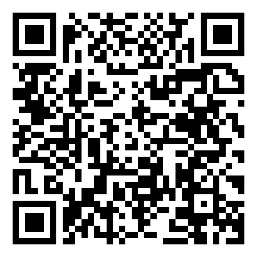 NADAHNITE DRUGE!Šaljite nam  povratne informacije o sudjelovanju (priče, fotografije, osobna iskustva sudionika) koje ćemo objaviti putem Facebook stranice https://www.facebook.com/Pragma.nagrada i https://www.facebook.com/udrugapragma, kao i drugih komunikacijskih kanala Pragme (Instagram / X – Twitter, Youtube, LinkedIn @udrugapragma, mrežne stranice).Koje medije najviše pratite? Koje teme i koje emisije? Jeste li skloni pratiti emisije koje su popularne u javnosti i među vašim vršnjacima?Kako ono što gledate utječe  na vaše stavove, osjećaje, mišljenje? Npr. osjećate li se zabavljeno, informirano, educirano, dosadno... nakon korištenja određenog medija?Što za vas znači kritički promišljati (ne samo o medijima, nego i o obrazovanju, politici, susjedskim odnosima...)?Primjećujete li u medijima diskriminaciju, kršenje ljudskih prava, pristranost u izvještavanju? Navedite primjere.Što je za vas kvalitetan novinarski rad (televizijski, radijski i online i tiskani)?Na koji način mora biti razrađen, osmišljen (koliko dugačak s obzirom na neku temu? kako bi trebao izgledati redoslijed – početak, sredina, kraj rada)? Kakve informacije bi mediji trebali prenositi (npr. provjerene, istinite…)? Možete li navesti nekoliko vrsta novinarskog izvještavanja i koje su njihove karakteristike (kroz usporedbu različitih portala, vrstu radio postaje ili televizijskog kanala)? - npr. senzacionalistički, informirajući prilog, edukativni, dokumentarni, prikaz „tople ljudske priče“… Koju vrstu izvještavanja najviše volite? Koja vrsta izvještavanja najviše privlači pozornost i zašto?Na koji način biste vi promovirali obrazovanje u medijima (npr. kroz neku medijsku kampanju ili novinarski članak, tv prilog, radijsku emisiju...)?Koliko se krećete/bavite sportom/fizičkom aktivnošću? Koliko je za vas važno da se kao djeca i mladi uključujete u sport/fizičku aktivnost?Koje dobrobiti uočavate za sebe ili druge zbog bavljenja sportom? Nakon nekoliko odgovora, možete specifično pitati: - kako sport utječe na vaše fizičko zdravlje? Na psihičko zdravlje? - Kako utječe na vaše odnose s drugima? - Čemu vas sport uči/priprema za život?  Sport (sportski teren) je vježbalište životnih vještina – pored razvoja fizičke spretnosti i učenja tehnike sporta, kroz sport razvijamo opće sposobnosti: upornost, odgovornost, hrabrost, sposobnost autodiscipline - podnošenja zdrave žrtve, odricanja i ulaganja napora radi ostvarivanja određenog cilja;  učimo snalaženje u odnosima s vršnjacima i s autoritetima, učimo se timskome radu, suradnji, empatiji, dijeljenju s drugima, zajedništvu, toleranciji, fair-playu; vježbamo suočavati se s teškim osjećajima, prorađivati ih i upravljati njima: strah, tremu i anksioznost pred nastup; tugu, ljutnju, frustraciju zbog neuspjeha ili lošeg nastupa; ponos i sreću zbog sudjelovanja, uspjeha ili dobrog nastupa itd. Sport nas opušta, omogućuje zdravu alternativu suočavanja s vlastitim teškoćama, a treneri/ce i vršnjaci postaju dio naše proširene obitelji (što je osobito važno za djecu kojoj nedostaju određeni aspekti obiteljskog života i emocionalne podrške): „zamjenski“ očevi i majke, stričevi i tete, sestre, braća... Sve te osjećaje, znanja i vještine koje razvijamo kroz sport nosimo sa sobom u svakodnevni život u kojem ih možemo primijeniti i nadograditi u različitim situacijama. Primjerice, djeca koja su naučila ulagati napor kako bi postigla rezultate u sportu, mogu biti sposobnija uložiti veći napor i disciplinirati se za postizanje uspjeha u obrazovanju. Na taj način sport vidimo važnim „učiteljem života“. S obzirom na današnji način i ritam života (mnogo vremena provedenog u sjedenju, pred ekranima, većoj usamljenosti djece…), bilo bi važno svako dijete uključiti u sportske aktivnosti kako bi se kvalitetno razvijalo u svim područjima. Sport ima izrazito važne prednosti, ali treninzi i događaji koji se vežu uz njega nisu uvijek pozitivni. Oprezno i bez namjere zastrašivanja već potičući na zdrav oprez, važno je djeci i roditeljima ukazati i na neke opasnosti koje mogu nastupiti uključenjem djeteta u sportske aktivnosti, poput nasilja na terenima, govora mržnje, ksenofobije i rasizma, promocija alkohola i igara na sreću te emocionalnog ili seksualnog iskorištavanja djece. Treneri, ali i roditelji ponekad vrše pritisak na djecu u postizanju uspjeha (bilo radi toga da mogu biti ponosni, da djeca ostvare određene novce zahvaljujući uspjehu, bilo radi toga što roditelji preslikavaju svoje (neostvarene) sportske želje iz djetinjstva na svoju djecu!) pa postoje situacije kada djeca treniraju i preko svojih granica snage i zdravlja. Stoga je važno skrenuti pažnju na potrebu shvaćanja sporta prvenstveno kao aktivnost koja služi olakšavanju stresa i doprinosi dječjem fizičkom i mentalnom zdravlju i koja gubi svoju svrhu kada postaje sredstvo za ostvarivanje ambicija roditelja/trenera i drugih strana koje očekuju dobit od sporta.Koji je, prema vašem mišljenju, bio cilj rada? Iz čega ste to zaključili?Koje vrijednosti promovira rad?Što ste naučili (novo) iz rada ili koju poruku ste upamtili?Koje osjećaje u vama budi rad? Na koji način novinar promovira obrazovanje u svome radu? Specifično, na koji način novinar povezuje sport i socio-emocionalne vještine djece i mladih?Kakav je stil izvještavanja novinara? Koristi li ispravne gramatičke izraze, tj. književni jezik? U svome radu, poštuje li novinar „Kodeks časti hrvatskih novinara o etici u izvještavanju“? Iznosi li novinar više činjenice i sugovornikova stajališta ili pretežno iznosi vlastito stajalište? Slažete li se sa stajalištem novinara? Koliko ono utječe na čitatelja/ gledatelja/ slušatelja? Koliko dozvoljava čitatelju/gledatelju/slušatelju da sam dođe do zaključka? Razmislite što može najviše utjecati na vas da glasate za određeni rad: jeste li skloni glasati za neki rad više na temelju osjećaja, kvalitete priloga u tehničkom smislu i po strukturi, kvalitetnim informacijama ili nečeg drugog?KRITERIJ:RAD 1RAD 2RAD XPovezanost sporta i socio-emocionalnih vještina o kojima novinar/sudionici priloga izravno govore ili se o tome može „iščitati između redova“544Kvaliteta izvještavanja: zanimljivost novinarskih pitanja, kadrovi, stil pisanja/izražavanja, uključivanje različitih sudionika u prilog: djece, roditelja, trenera…433Naglasak na pozitivnim stranama sporta – naprama naglasku na natjecateljski duh i pobjeđivanje (što je veći naglasak na pozitivnim stranama sporta a ne toliko na samom uspjehu u sportu, rad dobiva višu ocjenu)531Informativnost prilogaTemeljem priloga dobio sam nove informacije o određenome sportu, temi… 542UKUPNA OCJENA RADA: 191410Cilj uključivanja roditelja je da zajedno s djecom čitaju, komentiraju i vrednuju novinarske radove kod kuće ili u školi te na taj način sudjeluju u razvijanju njihovog kritičkog razmišljanja, povećavaju povezanost s djecom, ali i sa školom. Važni datumi: U ponedjeljak 27. 5. 2024. godine je završetak glasovanja ustanova, a tijekom lipnja 2024. godine je svečana dodjela Nagrade.
Važne stranice:  
www.udruga-pragma.hr 
Facebook: www.facebook.com/udrugapragma, www.facebook.com/Pragma.nagrada
X / Instagram, YouTube, LinkedIn: @udrugapragma